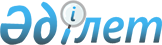 Қазақстан Республикасы Үкiметiнiң 1996 жылғы 4 қыркүйектегi N 1087 қаулысына өзгертулер енгiзу туралыҚазақстан Республикасы Үкiметiнiң Қаулысы 1996 жылғы 30 қазан N 1313
     Қазақстан Республикасының Үкiметi ҚАУЛЫ ЕТЕДI:
     "Қазақстан Республикасының Дәрменсiз мемлекеттiк кәсiпорындарын
санациялау мен тарату жөнiндегi ведомствоаралық комиссияның жаңа
құрамы туралы" Қазақстан Республикасы Үкiметiнiң 1996 жылғы
4 қыркүйектегi N 1087 қаулысына мынадай өзгерту енгiзiлсiн:
     Қазақстан Республикасының Дәрменсiз мемлекеттiк кәсiпорындарын
санациялау және тарату жөнiндегi ведомствоаралық комиссияның құрамына:
     Молоканов А.А.     - Қазақстан Республикасы Мемлекеттiк
                          мүлiктi басқару жөнiндегi мемлекеттiк
                          комитетi төрағасының орынбасары,
                          Кәсiпорындарды қайта ұйымдастыру
                          жөнiндегi агенттiктiң директоры-хатшы
                          болып
енгiзiлсiн.
     Б.М.Имашев осы аталған құрамнан шығарылсын.

     Қазақстан Республикасы
      Премьер-Министрiнiң
      бiрiншi орынбасары
      
      


					© 2012. Қазақстан Республикасы Әділет министрлігінің «Қазақстан Республикасының Заңнама және құқықтық ақпарат институты» ШЖҚ РМК
				